.RIGHT LOCK RIGHT, HOLD, LEFT LOCK LEFT, HOLD1/4 TURN, CROSS, KICK, BEHIND, SIDE, CROSS, KICKBACK ROCK, POINT, HOLD, SAILOR STEP, HOLDBACK ROCK, POINT, HOLD, SAILOR 1/4 TURN, HOLDRestart +  Slow 2 Count Tag:**wall 1 after 32 counts facing 6.00 addStomp R fwd, Bounce R heel & Point R finger fwd & side, keep weight on L and restartSIDE, SHIMMY, TOGETHER, CLAP, CLAP X 2SIDE, BEHIND, 1/4, SCUFF, 1/4 TURN SIDE, TOUCH CLAP, SIDE, TOUCH CLAPRUN R, L, R, HOLD, PADDLE TURN, PADDLE TURNRUN L, R, L, HOLD, PIVOT 1/2 TURN, PIVOT 1/2 TURN[64]Slow 4 Count Tag: End of Wall 2 and Wall 6 facing 12.00Stomp R fwd, Bounces R heel 3 times & Point R finger fwd to sideSlow 2 Count Tag: End of Wall 3 facing 6.00Stomp R fwd, Bounce R heel & Point R finger fwd & side, keep weight on LRosalie Mackay - Phone :  (02) 9451 7261 Mobile: 0425 282 706E-mail:  rosaliemackay@ozemail.com.au web google:inlineboots4ULet's Go Driving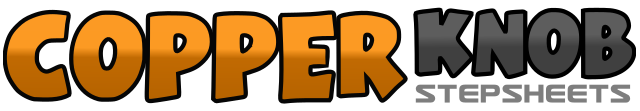 .......Count:64Wall:2Level:Intermediate.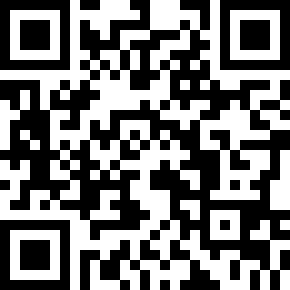 Choreographer:Rosalie Mackay (AUS) - July 2018Rosalie Mackay (AUS) - July 2018Rosalie Mackay (AUS) - July 2018Rosalie Mackay (AUS) - July 2018Rosalie Mackay (AUS) - July 2018.Music:Let's Go Driving - Ben Ransom : (Album: 101)Let's Go Driving - Ben Ransom : (Album: 101)Let's Go Driving - Ben Ransom : (Album: 101)Let's Go Driving - Ben Ransom : (Album: 101)Let's Go Driving - Ben Ransom : (Album: 101)........1,2,3,4Step R fwd, Step L behind R, Step R fwd, Hold5,6,7,8Step L fwd, Step R behind L, Step L fwd, Hold1,2,3,4Step R fwd, Pivot 1/4 Turn L, Weight on L, Cross R over L, Kick L to left diagonal5,6,7,8Step L behind R Step R to R side, Cross L over R, Kick R to right diagonal1,2,3,4Rock back on R, Replace weight on L, Point R to side, Hold5,6,7,8Step R behind L, Step L to L side, Step R to R side, Hold1,2,3,4Rock back on L, Replace weight on R, Point L to L side, Hold,5,6,7,8**  Step L behind R, 1/4 Turn L Step R beside L, Step L fwd, Hold1,2,3,4Step R to R side as you shimmy over 2 counts, Step L beside R as you clap, clap5,6,7,8Step R to R side as you shimmy over 2 counts, Touch L beside R as you clap, clap1,2,3,4Step L to L side, Step R behind L, 1/4 L step L fwd, Scuff R beside L5,6,7,81/4 Turn L step R to R side, Tap L beside R & clap, Step L to L side, Tap R beside L & clap1,2,3,4Run fwd R, L, R, Hold5,6,7,8Step L fwd, Pivot 1/4 Turn R weight on R, Step L fwd, Pivot 1/4 Turn R weight on R,1,2,3,4Run fwd L, R, L, Hold5,6,7,8Step R fwd, Pivot 1/2 Turn L weight on L, Step R fwd, Pivot 1/2 Turn weight on L